МДОУ детский сад комбинированного вида №4 «Олимпийский»Конспект непосредственно – образовательной деятельности по познавательному развитию«Рождество, Рождество»(старшая группа)                                                                             воспитатель: Кокарева Г.В.2013 г.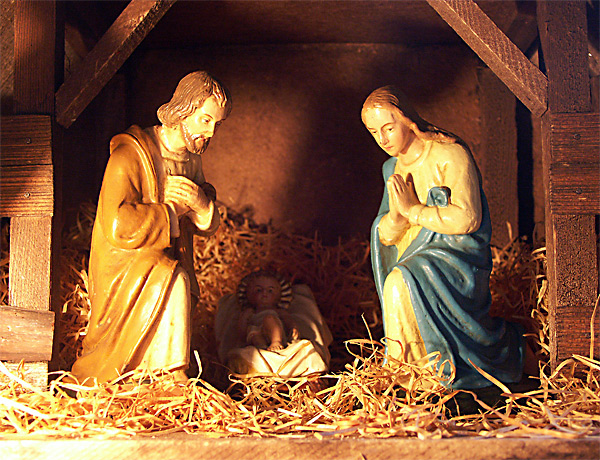 Программное содержание: приобщать детей к мировой культуре через знакомство с библейским сюжетом; развивать познавательные, коммуникативные способности; обеспечить положительный, эмоционально – психологический настрой; совершенствовать технику вырезывания звёздочек из бумаги, вызвать желание украсить рождественскую ёлку.Ход занятия:- Ребята, скоро мы будем отмечать светлый праздник Рождества Христова. Чуть более 2000 лет назад в городе Вифлееме родился Иисус Христос. Когда я была маленькой девочкой, бабушка рассказала мне о его рождении. Рассказ этот я хорошо запомнила.(звучит тихая, нежная мелодия)                  Помню я, как в детстве в первый раз                  Слышала о Рождестве рассказ.                  Я была взволнована до слёз –                   Ведь родился маленький Христос                  Не в богатом именитом доме                  И лежал не в пышной колыбели,                  А в глухой пещере, на соломе,                  Ангелы над ним склонившись пели…Воспитатель: Сегодня я пригласила к нам в гости мою знакомую бабушку, чтобы она рассказала вам о Рождестве. А вот и она! (входит воспитатель в костюме бабушки, здоровается с детьми. Можно использовать куклу би – ба – бо). Бабушка, расскажите нам пожалуйста о рождении Христа.Бабушка: Что ж, слушайте! Давным – давно император Август захотел узнать, сколько людей живёт в его государстве. Он приказал каждому жителю явиться в город, откуда он родом, и пройти перепись. Дева Мария, так звали мать Христа, и её муж Иосиф отправились в город Вифлеем. Дорога была трудной и долгой. Иосиф шёл пешком и вёл за собой ослика, на котором сидела Мария. Они пришли в Вифлеем поздним вечером. Супруги хотели устроиться на ночлег в гостинице, но все гостиницы и дома оказались переполненными, ведь в городе собралось очень много людей. И лишь одна пещера на краю города, куда пастухи загоняли в непогоду скот, дала им приют. Этой ночью у Марии родился Сын – Иисус Христос. Мать спеленала младенца и положила в ясли на солому. Не было у неё другой колыбели для ребёнка.«Рождество»                      (Т. Шорыгина)           Много было в небе звёзд тёплой ночью ясной.           Тихо спал Иисус Христос на соломе в яслях.           Дева – Мать, склоняясь над ним, нежно напевала.           Ночь мерцала золотым, нежным покрывалом.           Пели ангелы Христу, славили рожденье,           В мир принёс он красоту, веру во спасенье!(повествование сопровождается показом слайдов шедевров мировой живописи П. Веронезе «Поклонение волхвов», Э.Мурильо «Мария с младенцем Иисусом», Л.Карраччи «Исцеление слепого», А.ван Дейк «Поругание Христа», М.Буонарроти «Свершилось»).Воспитатель:  Бабушка, а как узнали о рождении Христа люди?Бабушка: В ту чудесную ночь зажглась на небесах новая яркая звезда. Она остановилась над пещерой и возвестила людям о рождении Христа. Первыми увидели Рождественскую звезду пастухи. Когда они пасли овец в долине возле реки, им явился светлый, сияющий Ангел в белоснежных одеждах. Ангел рассказал пастухам, что в пещере этой ночью родился Христос, Спаситель мира.Мудрецы Востока – волхвы знали из древних книг, что на земле должен родиться Христос. По звезде они нашли к нему дорогу и принесли Божественному Младенцу дары.«Рождественская звезда»                     (Т. Шорыгина)Пастухи пасли стадаВозле горной речки,В небесах зажглась звездаЗолотою свечкой.                Озарила всё вокруг –                Склоны гор, уснувший луг.                Свет её сиял во мгле –                 Радость людям нёс.                Ведь родился на земле Иисус Христос!Чтобы на Христа взглянуть,Поклониться Богу,Пастухи пустились в путь,В дальнюю дорогу.               Подошли они к пещере,               Тихо встали возле двери.               В дар Младенцу принесли               Мёду, трав душистых,               Путь по звёздочке нашли               Яркой, серебристой.Воспитатель: Ребята, сегодня и мы с вами изготовим яркую Рождественскую звёздочку (дети делают звёздочки и вешают их на ёлку).